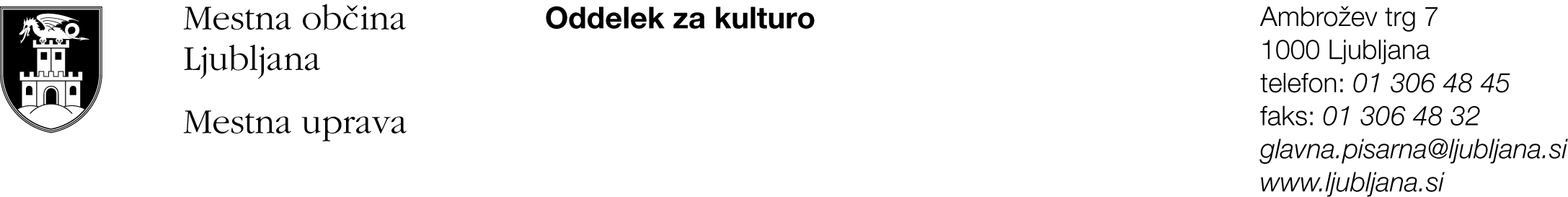 JAVNI RAZPIS ZA ODDAJO UMETNIŠKIH ATELJEJEV IN PROSTOROV V BREZPLAČNO UPORABO ZA KULTURNE DEJAVNOSTIPRIJAVNI OBRAZEC B – PROSTORI ZA KULTURNE DEJAVNOSTII. Podatki o prijavitelju:Prijavljam se za prostor (označite v tabeli največ tri po prednostnem vrstnem redu):*v sosednjem prostoru vadijo glasbene skupine, možnost povečanega hrupa**trije med sabo povezani prostori z enim vhodomII. Izpolnjevanje kriterijev razpisa za oddajo prostorov s področja  kulturnih dejavnosti (opišite, kako vaša prijava izpolnjuje kriterije razpisa):Najvišje možno število prejetih točk je 67. Predlagatelji bodo razvrščeni glede na pridobljeno število točk, vendar morajo za uvrstitev na prednostno listo doseči najmanj 47 točk.Pomembnost programa za kulturno ponudbo Mestne občine Ljubljana (do 35 točk).Reference vlagatelja v zadnjih treh letih (kritiški odmevi, odmevi v strokovni javnosti, …) (do 25 točk).Vlagatelj ima/je imel z MOL sklenjeno Pogodbo o sofinanciranju javnega kulturnega programa za obdobje 2020 – 2023 oz. Pogodbo o sofinanciranju kulturnega projekta v obdobju 2018 - 2020 (5 točk).Prijavitelj ima status organizacije, ki deluje v javnem interesu na področju kulture oz. status samozaposlenega v kulturi (2 točki). Izjavljam, da nismo/nisem lastnica/-k prostorov v Mestni občini Ljubljana, v katerih lahko izvajam/o svojo dejavnost.Potrjujem, da so vsi navedeni podatki pravilni in jih je na zahtevo MOL mogoče preveriti.Prijavitelj:Naslov oziroma sedež prijavitelja:Statusno-organizacijska oblika prijavitelja (zavod, društvo, ustanova, …):Davčna številka:Transakcijski račun:Telefon, mobilni telefon:Elektronska pošta:Kontaktna oseba:Odgovorna oseba in funkcija:NaslovNadstropjeŠt. prostoraVelikost m²Trg prekomorskih brigad 1*111721,5Trg prekomorskih brigad 1112015,6Trg prekomorskih brigad 1330610,7Trg prekomorskih brigad 133075,7Trg prekomorskih brigad 1331527,2Trg prekomorskih brigad 1332716,7Trg prekomorskih brigad 1440611,22Trg prekomorskih brigad 1**440760,64Trg prekomorskih brigad 1**440860,64Trg prekomorskih brigad 1**440960,64Trg prekomorskih brigad 1441017,5Trg prekomorskih brigad 1442016,9Trg prekomorskih brigad 1442110,5Trg prekomorskih brigad 1442211,2Datum: Žig in podpis odgovorne osebe: